Ельников Иван, 6 класс, г.КимрыИстория моей семьиМою семью, как и семьи многих, не обошла война. Кто-то воевал на фронте, а кто-то трудился в тылу. Моя мама рассказывала мне, что мой прадед, Иван Иванович Заботин, был ранен еще на финской войне. А в Великую Отечественную Войну и после войны он был председателем колхоза. В деревнях оставались старики, женщины и дети. Вот они-то и помогали стране и фронту. Сеяли рожь, пшеницу, овёс, горох. Сажали картошку, капусту и брюкву. Было много в колхозе коров, овец, свиней и лошадей. Всю продукцию животноводства: мясо, молоко, масло и хлеб – сдавали государству. Жители также из своих личных хозяйств отдавали все государству. Но дед не забывал и про своих односельчан. Они тайно на лесных полянах сажали горох и овёс, чтоб никто не голодал. Таким образом, он спас всю деревню, хотя ему в то время грозил бы расстрел. Дедушку все уважали и любили.	Его дочь, Заботина Вилория Ивановна, работала в колхозе с 10 лет сразу, как началась война. Трудилась на благо Родины в тылу, выполняя разную работу. Доила коров и ухаживала за телятами. Она Ветеран Труда и труженик Тыла.	Прабабушкин брат, Кузов Александр Иванович, на войне был младшим политруком. Ему было 20 лет, когда он погиб. Из письма боевого товарища семья узнала, что под городом Ржевом шёл страшный бой. Шурик пошёл в атаку. «За мной,вперёд!» - скомандовал он. И побежал впереди всех. В этом бою он погиб. Это было в июле 1942 г. Похоронен он в д. Глебово Ржевского района, где и воевал. Прабабушка очень любила своего родного брата, всегда вспоминала и плакала о нем. А теперь плачет моя мама, хотя и не видела его живым никогда. Его большая фотография висит у нас в деревне на стене. Мы очень хотим разыскать его могилку и приехать поклониться. 	Почтить память всех тех, кто воевал. Говорят, что солдаты, кто погиб за Родину на поле боя, попадают сразу в рай, на небо.  Или как в песне: «Превратились в белых журавлей».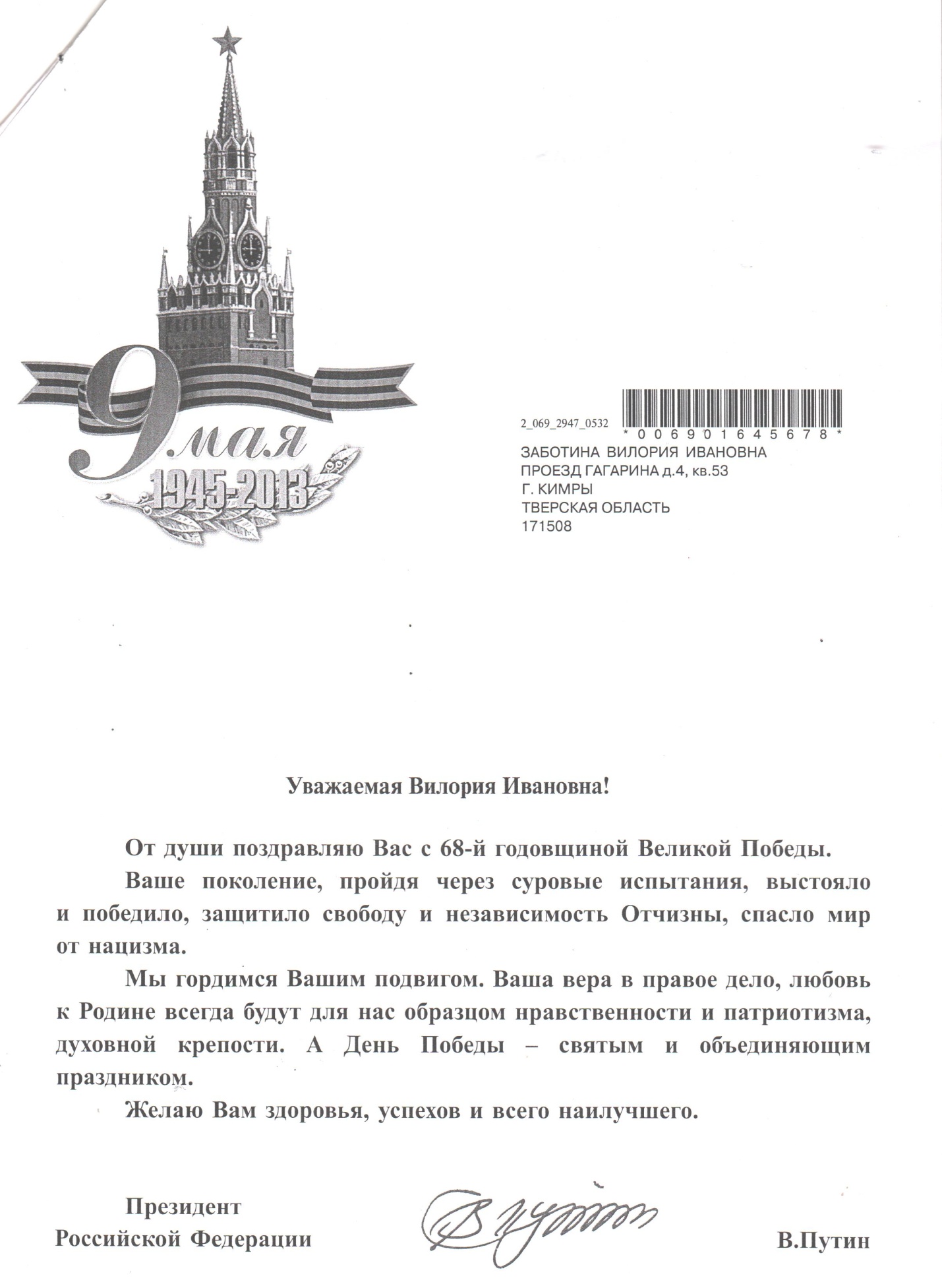 